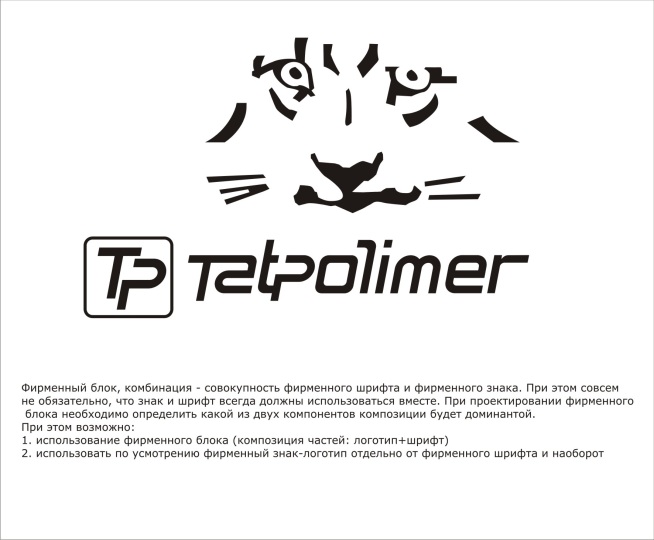 ТЕХНИЧЕСКИЙ ПАСПОРТ ИЗДЕЛИЯПАРАПЕТНАЯ АВАРИЙНАЯ ВОРОНКА (СКАПЕР)ТП-01.100.АПП(ТУ 5263-002-95431139-2010)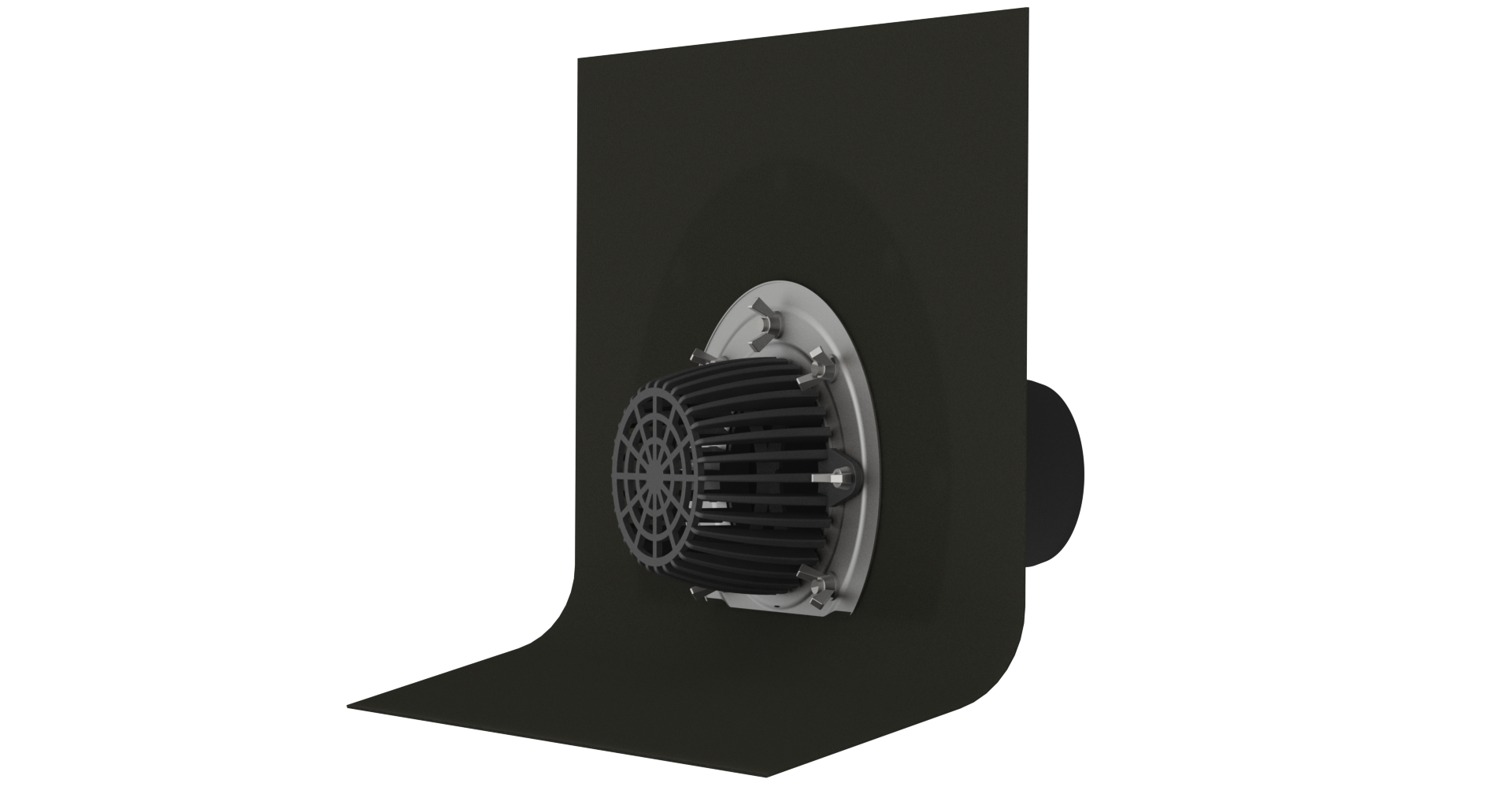 Производитель ООО ТПК «Татполимер»,Российская Федерация, Республика Татарстан, . Чистополь, ул. Мира, д. 44 «В», тел./факс (84342) 5-84-13, 5-84-25,www.tatpolimer.ru2021Назначение изделияПарапетная аварийная воронка ТП-01.100.АПП с листвоуловителем и прижимным фланцем из нержавеющей стали предназначена для аварийного водоотведения дождевой и талой воды с плоских кровель через парапет. Листвоуловитель позволяет предотвратить попадание мусора в воронку.Листвоуловитель при необходимости не ставится, для меньшего препятствия водному потоку.Внимание! Фланцы из нержавеющей стали для фиксации гидроизоляции (пароизоляции) необходимо зажимать с помощью барашковой (шестигранной) гайки, ручной затяжкой или динамометрическим ключом.Момент затяжки гаек – 13 Н∙м.Технические характеристикисырье для корпуса воронки и листвоуловителя – полипропилен;сырье для прижимного фланца – нержавеющая сталь;диаметр фартука приемной воронки – ;выходной диаметр – ;условная длина выпускного патрубка – ;пропускная способность, не менее – 8 л/с;температура окружающей среды – от -50 °С до +90 °С;температура отводящей жидкости, не более – +85 °С;масса нетто, не более – 2,3 кг;максимальная разрешенная нагрузка, не более – ;срок службы, не менее – 50 лет.По краям фартука воронки имеются технологические отверстия для дополнительной фиксации к основанию кровли – ж/б перекрытиям, профнастилу из стального листа и т.п.По желанию заказчика парапетная воронка может поставляться с разной длиной выходного патрубка:Основные размеры приведены на рис. 1.Состав изделия и комплектностьНастоящая воронка состоит из следующих деталей (см. рис. 1):Корпус воронки из полипропилена;Листвоуловитель из полипропилена;Прижимной фланец из нержавеющей стали;Гайка-барашек из нержавеющей стали;Полимер-битумное полотно.Партия парапетных аварийных воронок, поставляемая в один адрес, комплектуется паспортом и объединенным техническим описанием в соответствии с ГОСТ 2.601-2006.Внешний вид товара может отличаться от товара, представленного на фото. Фирма-производитель оставляет за собой право на внесение изменений в конструкцию, дизайн и комплектацию товара, не влияющих на качество изделия.Устройство и принцип работыКорпус воронки жестко крепится к парапету. Слой гидро-/пароизоляции крепится на корпус приемной воронки, затем зажимается с помощью профилированного фланца и гаек-барашков. Выпускной патрубок воронки предназначен для соединения с любой канализационной раструбной трубой из ПВХ или ПП (REHAU, WAVIN и т.д.). После окончания монтажных работ в корпус устанавливается листвоуловитель (ТП-72.100). 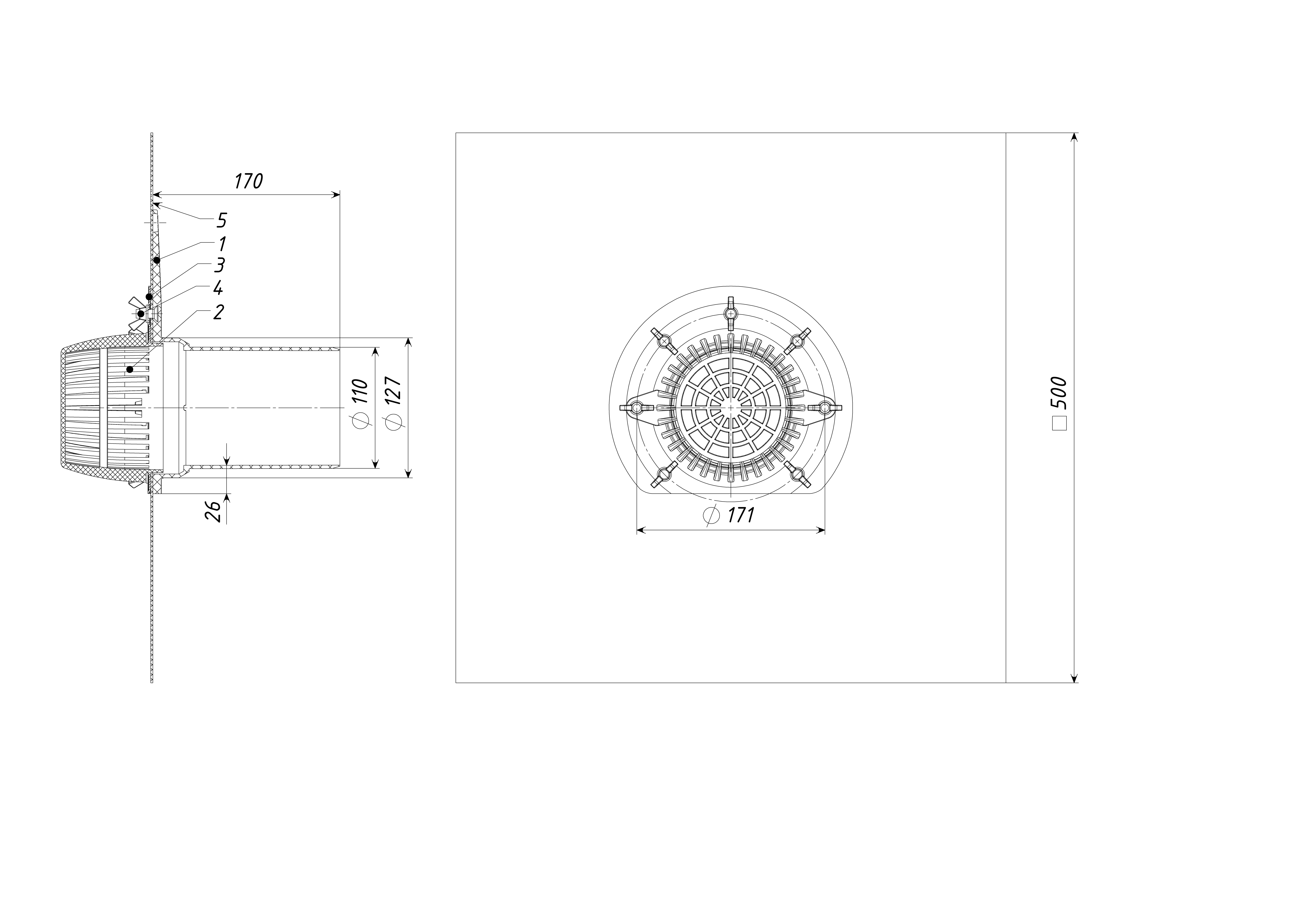 Рис. 1Техническое обслуживаниеИзделие должно эксплуатироваться по назначению. Воронки нельзя использовать при температурах, неоговоренных в техническом паспорте. По мере необходимости производить снятие и очистку листвоуловителя.Условия хранения и транспортировкиИзделия не относятся к категории опасных грузов, что допускает их перевозку любым видом транспорта в соответствии с правилами перевозки грузов, действующими на данном виде транспорта.При железнодорожных и автомобильных перевозках изделия допускаются к транспортировке только в крытом подвижном составе. Обращаться с товаром с соответствующей осторожностью, избегая ударов и вмятин.Изделия должны храниться в упаковке предприятия-изготовителя.Свидетельство о приемкеПарапетные аварийные воронки ТП-01.100.АПП соответствуют ТУ 5263-002-95431139-2010 и признаны годными к эксплуатации.Гарантийные обязательстваПредприятие-изготовитель гарантирует соответствие парапетных аварийных воронок требованиям ТУ 5263-002-95431139-2010 при соблюдении условий эксплуатации, транспортирования и хранения, изложенных в «Технических условиях».Гарантийный срок на воронку составляет 12 месяцев со дня продажи.Гарантия распространяется на все заводские и конструктивные дефекты. Данная гарантия не распространяется:на повреждения, возникшие в результате монтажа неквалифицированным персоналом, или с нарушением требований настоящего паспорта;при наличии повреждений в результате ударов, а также других механических или температурных повреждений.Сведения о рекламацияхАртикулУсловная длина выпускного патрубка, ммИсполнениеТП-01.100.АПП170Стандартная длина патрубкаТП-01.100.АПП /6600Стандартная длина патрубкаТП-01.100.АПП /7700Заказная длина 700ТП-01.100.АПП /8800Заказная длина 800ТП-01.100.АПП /9900Заказная длина 900ТП-01.100.АПП /101000Заказная длина 1000Представитель ОТК________________(личная подпись)______________________(расшифровка подписи)М.П.____________________(число, месяц, год)АртикулУсловная длина выпускного патрубка, ммКоличество, шт.Место для галочкиТП-01.100.АПП170ТП-01.100.АПП /6600ТП-01.100.АПП /7700ТП-01.100.АПП /8800ТП-01.100.АПП /9900ТП-01.100.АПП /101000Номер и дата
рекламацииКраткое содержание
рекламацииМеры, принятые
предприятием-изготовителем